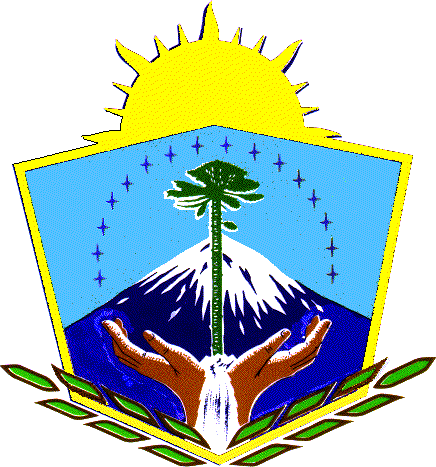 CONSEJO PROVINCIAL DE EDUCACIÓN DIRECCIÓN PROVINCIAL DE RECURSOS HUMANOSSOLICITUD DE LICENCIA(Planilla P.L.2)Neuquén,	de	de 20	.-Apellido/s:	Nombre/s:D.N.I. N°:	Clase:Domicilio:	Localidad:FUNCIONES EN LAS QUE SOLICITA LICENCIA:Causal de la licencia:	lapso desde ……../…..../……… hasta el……/……./………..última licencia acordada sin goce de haberes: ART. ………………………...……...…………lapso: desde ….…./………../….…… al ……………./…………/……….- Constancia que se acompaña:Antigüedad docente acreditada ……………….…………………………………….……………………………………Aclaración de la firma	FirmaELEVACIONEstablecimiento EducativoNeuquén,	de	de 20Elevo al Señor/a Director/a de Recursos Humanos el presente pedido de licencia por Art.		que formulara el agente …………………………………………. en su ocupación de	tarea en la que reviste desde ……../ /………-SELLO…………………………………………………..................FirmaRESERVADO PARA EL CONSEJOLa presente solicitud ha sido formulada de acuerdo a la reglamentación vigente, dándose cumplimiento a los recaudos que la misma exige.EstablecimientoCategoríaSecuenciaTurnoGradoSecciónDescripción	de MateriaHorasSit.RevistaFecha Alta